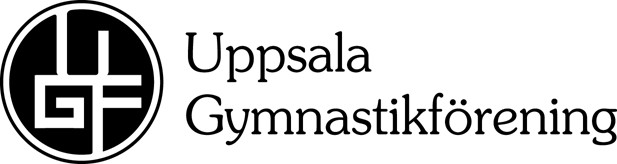 ArvodesräkningTill: Uppsala Gymnastikförening, Idrottsgatan 2 753 33 UppsalaNamn: Förnamn Efternamn Personnummer: 123456-1234Markera här om du bytt kontonummer eller bankInsätts på kontonummer: ### ### ### Bank: Banknamn (#bankgiro)Tidsperiod: 20xx-xx-xx  /  20xx-xx-xxVT	HTUGF:segna noteringarLokalGruppAntal tim.á krSumma krEx: GymnastikhallenEx: Tramp.………….………..…………….………………………..…………………….………..…………….………………………..………..………….………..…………….………………………..………..………….………..……………..………………………..Totalt    ###………..……………..Önskas skatteavdrag?(Understryk):    NEJ	JAUppsala den DATUMNamnteckning: Önskas skatteavdrag?(Understryk):    NEJ	JAUppsala den DATUMNamnteckning: Önskas skatteavdrag?(Understryk):    NEJ	JAUppsala den DATUMNamnteckning: Summa arvode:………………………………Summa skatt:……………………………….Summa att utbetala:………………………Summa arvode:………………………………Summa skatt:……………………………….Summa att utbetala:………………………